MINI  CAMPAMENTOS   DIVERTIDOSPARA NIÑ@S DE 4 A 12 AÑOS LUGAR CENTRO DE OCIO (FRENTE AL CASINO)GRUPOS REDUCIDOS DE 12 NIÑOS MÁXIMO MES DE JULIOTODOS LOS MARTES, MIÉRCOLES Y JUEVESDE 10 A 13:00PRECIO DE INSCRIPCION 5 € A LA SEMANA CADA NIÑOTODOS LOS INTERESADOS DEBERÁN INCRSIBIRSE MAÑANA EN EL CENTRO DE OCIO DE 11:00 A 14:00 DEBIENDO CUMPLIMENTAR UNA HOJA DE DECLARACION RESPONSABLEMONITORA DEL CURSO MARÍA PAREDES AGUADOTODOS CON MASCARILLAORGANIZA ILMO AYUNTAMIENTO DE LA PARRILLA. CONCEJALÍA DE CULTURA Y DEPORTES 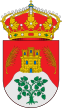 